Dimanche 9 mai 2021 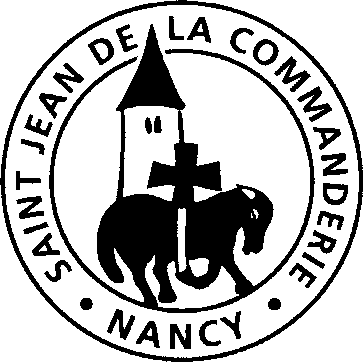 6ème dimanche de Pâques « B »Église Saint-Léon IXENTRÉE : PEUPLES DE BAPTISÉSR/ Peuple de baptisés, marche vers ta lumière :    Le Christ est ressuscité ! Alléluia ! Alléluia !Notre Père nous aime avec tendresseEt cet amour est vivant pour les siècles.         Que son peuple le dise à l’univers.         Il rachète et rassemble tous les hommes. R/   2. À tous ceux qui marchaient dans la tristesse,       La solitude, la faim, les ténèbres,       Le Seigneur a donné son réconfort,                                    Les guidant sur sa route de lumière. R/  3. Proclamons la bonté de notre Père,                                  Et les merveilles de Dieu pour les hommes.                                Plus de faim, plus de soif et plus de peur :                Car sans cesse il nous comble avec largesse. R/  6. Rendons gloire et louange à notre Père,    À Jésus Christ qui rachète les hommes,    À l’Esprit qui demeure dans nos cœurs    Maintenant, pour toujours et dans les siècles. R/PREMIÈRE LECTURE : lecture du livre des Actes des Apôtres (10, 25-26.34-35.44-48)« Même sur les nations païennes, le don de l’Esprit Saint avait été répandu »PSAUME 97 : Terre entière acclame Dieu, chante le Seigneur.Chantez au Seigneur un chant nouveau,
 car il a fait des merveilles ;
 par son bras très saint, par sa main puissante,
 il s’est assuré la victoire. R/Le Seigneur a fait connaître sa victoire
et révélé sa justice aux nations ;
il s’est rappelé sa fidélité, son amour,
en faveur de la maison d’Israël. R/La terre tout entière a vu
la victoire de notre Dieu.
Acclamez le Seigneur, terre entière,
sonnez, chantez, jouez ! R/DEUXIÈME LECTURE : Première lettre de Saint Jean (4,7-10)« Dieu est amour »Alléluia, alléluia, alléluia ! Si quelqu’un m’aime, il gardera ma parole, dit le Seigneur ; mon Père l’aimera, et nous viendrons vers lui. Alléluia !ÉVANGILE : de Jésus-Christ selon saint Jean (15, 9-17)« Il n’y a pas de plus grand amour que de donner sa vie pour ceux qu’on aime »PRIÈRE UNIVERSELLE Sûrs de ton amour et forts de notre foi, Seigneur  nous te prions. Seigneur, soutiens les porteurs de l’Évangile : responsables de l’Église, missionnaires, catéchistes et autres afin que leur message parvienne jusqu’aux extrémités de la terre. R/Seigneur, assiste les responsables politiques dans la mise en œuvre de leur mission afin qu’elle soit toujours orientée vers le service et la satisfaction des besoins collectifs. R/ Seigneur, affermis les croyants dans la foi de leur baptême. R/Seigneur, rétablis l’amour et le dialogue ; suscite la rencontre et la réconciliation entre les personnes désunies. R/Seigneur, souffle sur notre communauté ton Esprit d’amour afin que notre charité soit davantage inventive. R/COMMUNION : RECEVEZ LE CHRIST1. Voici le Fils aimé du Père,
Don de Dieu pour sauver le monde.
Devant nous il est là, il se fait proche,
Jésus, l’Agneau de Dieu !R/Recevez le Christ doux et humble, 
Dieu caché en cette hostie.
Bienheureux disciples du Seigneur,
Reposez sur son cœur, apprenez tout de lui.Jésus, jusqu’au bout tu nous aimes,
Tu prends la condition d’esclave.
Roi des rois, tu t’abaisses jusqu’à terre
Pour nous laver les pieds. R/Je crois, mon Dieu, en toi j’espère.
Lave mes pieds et tout mon être : 
De ton cœur, fais jaillir en moi la source,
L’eau vive de l’Esprit. R/Seigneur, tu m’appelles à te suivre.
Viens au secours de ma faiblesse.
En mon cœur, viens, établis ta demeure,
Que brûle ton Amour. R/ ENVOI : QUAND IL DISAIT À SES AMIS 4 - Quand il disait à ses amis :« Heureux celui qui veut la paix » (Bis)Nous avons déserté le lieu de nos combatsMais ce matin, alléluia, notre espérance a jailli du tombeau !Alléluia, alléluia, Jésus est vivant (Bis). ***/***